DIGITAL APPENDIX 1APÉNDICE DIGITAL 1The confirmation of the genre was based on the opinion of Dr. Diego Fontaneto (e-mail: diego.fontaneto@cnr.it). We concluded that the Bdelloidea rotifer, initially identified as Rotaria sp., is actually Philodina cf roseola. The following characteristics confirm the genus and the species (Appendix 2): the rotifer has a long and thin body (B and C), has a long foot, ends with two rigid conical appendices (E) and has four long toes which are visible when the rotifer is displaced (F, black arrow; previously we noticed 3 feet). It swims with the crown extended (D). Eyes commonly located in the brain (J, black arrow) at the same level of the trophi (A); the uncus has two teeth (A, black arrow), highlighting the conspicuous projection called Apophysis of Ramus. The genus Philodina is between 100-800 μm long, lives in freshwater environments.DIGITAL APPENDIX 2Anatomical description of the rotifer Philodina cf roseola: A) trophi, B) female, C) foot; black arrow, E) toes, F) three toes), G and H) female in anhydrobiopsis, I) parthenogenetic eggs, and J) Eyespot.APÉNDICE DIGITAL 2Descripción anatómica del rotífero Philodina cf roseola: A) trofi, B) hembra, C) pie; fleche negra, E) dedos, F) tres dedos, G and H) hembra en anhidrobiosis, I) huevo partenogenético, and J) ocelo.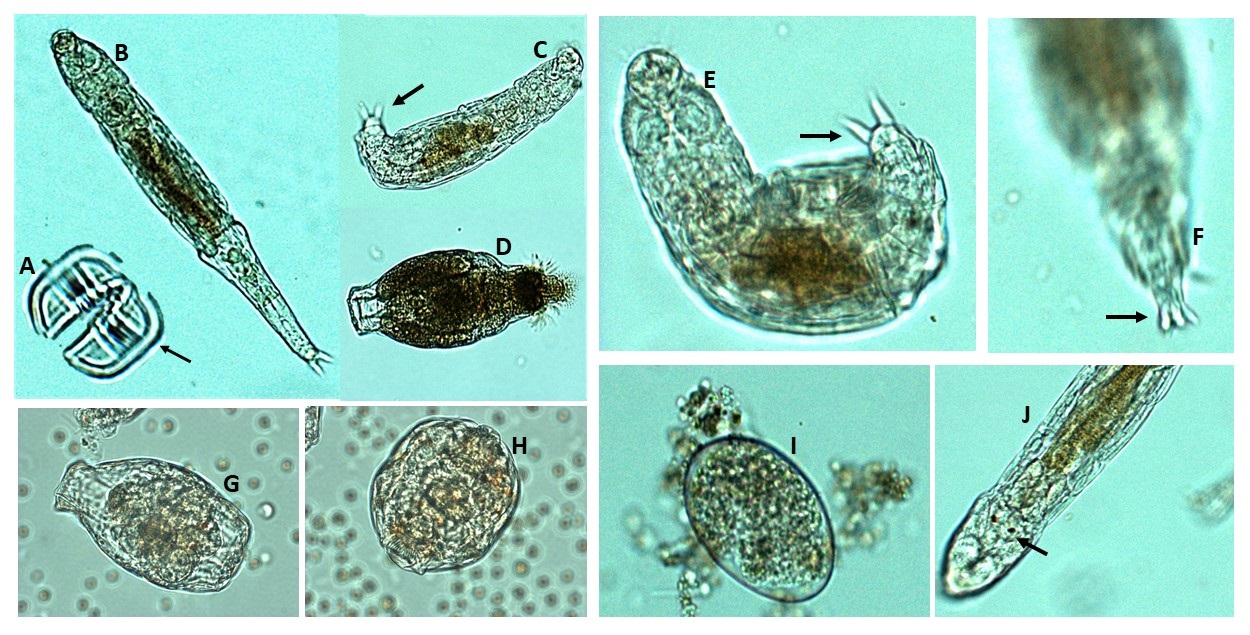 DIGITAL APPENDIX 3Morphometric data of the female, male, eggs and trophi found in Philodina cf roseolaAPÉNDICE DIGITAL 3Datos morfométricos de hembras, machos, huevos y trofi encontrados en Philodina cf roseolaLength (μm)Width (μm)Female286.3552.48Trophi18.5723.20Parthenogenetic eggs73.0449.17